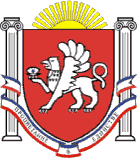 РЕСПУБЛИКА КРЫМНИЖНЕГОРСКИЙ РАЙОНЕМЕЛЬЯНОВСКИЙ СЕЛЬСКИЙ  СОВЕТ20 сессия II созываРЕШЕНИЕ 13  декабря 2021г.		  	№ 13				с. ЕмельяновкаО признании утратившим силу решение Емельяновского сельского совета Нижнегорского района Республики Крым от 21.12.2017 №2 «О  перечне  видов  муниципального  контроля  и  органов  местного  самоуправления, уполномоченных  на  их осуществление» В соответствии с Федеральным законом от 06.10.2003 № 131-ФЗ «Об общих принципах организации местного самоуправления в Российской Федерации», Федеральным законом от 11.06.2021 №170-ФЗ «О внесении изменений в отдельные законодательные акты Российской Федерации в связи с принятием Федерального закона «О государственном контроле (надзоре) и муниципальном контроле в Российской Федерации», Уставом Емельяновского сельского поселения Нижнегорского района Республики Крым, Емельяновский сельский совет РЕШИЛ:1.Решение Емельяновского сельского совета Нижнегорского района Республики Крым от 21.12.2017  №2 «О  перечне  видов  муниципального  контроля  и  органов  местного  самоуправления, уполномоченных  на  их осуществление» считать утратившим силу.2. Обнародовать настоящее решение путем размещения его на официальном сайте администрации Емельяновского сельского поселения http://emel-sovet.ru /3. Решение вступает в силу с 01.01.2022 года.4. Контроль за исполнением настоящего решения оставляю за собой.ПредседательЕмельяновского сельского совета-Глава  администрацииЕмельяновского  сельского  совета                             Л.В.Цапенко		